Англиски јазик, 4-то одделениеНаставен лист – тест (26.5.2020)Решете го тестот со граматички вежби на следниот линк и испратете го денес на 26.5.2020:https://www.liveworksheets.com/kd543426qoКога ќе завршиш со одговорите притисни FINISH. 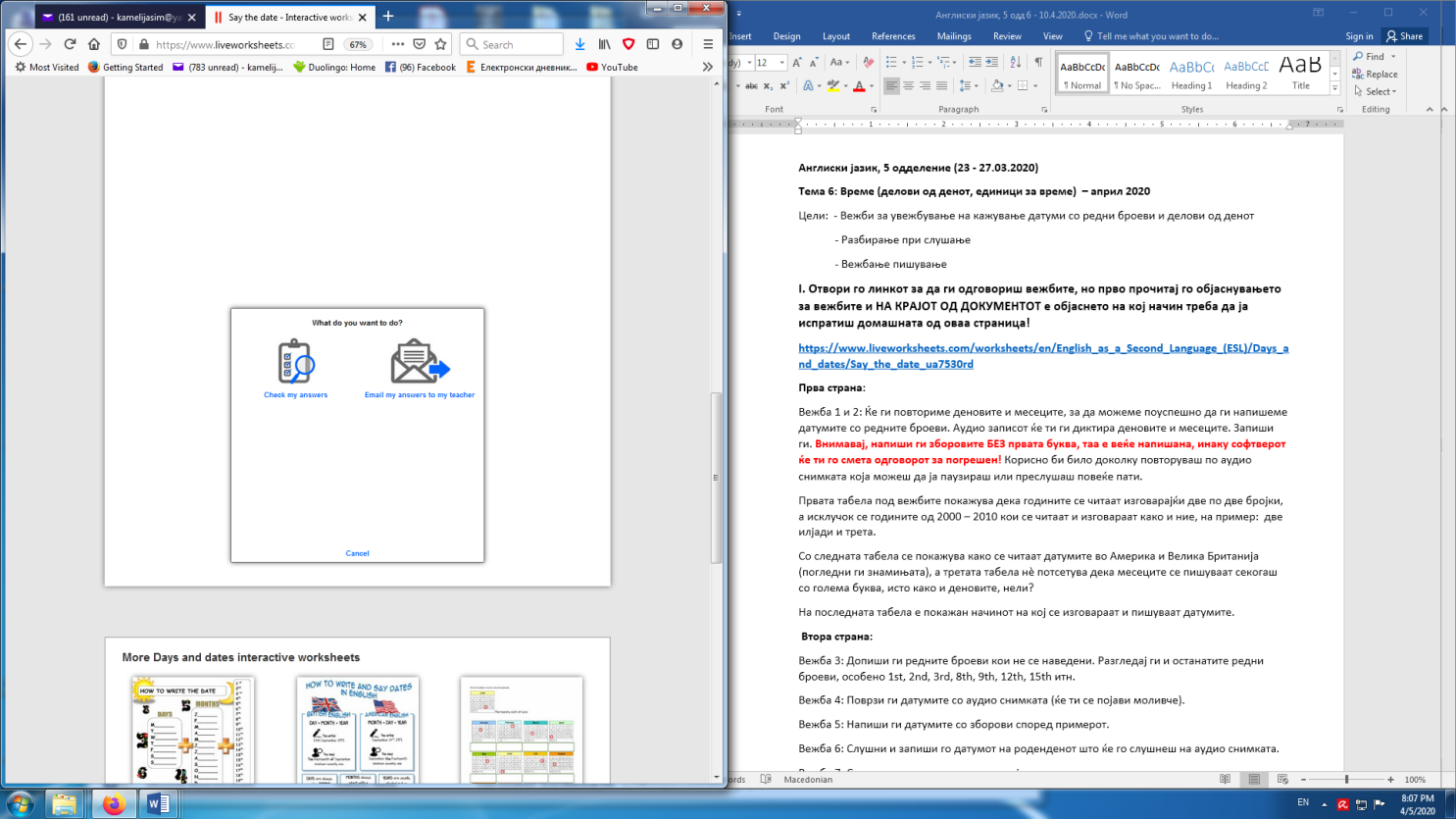 Ќе ти се појави овој приказ, кликни на EMAIL MY ANSWERS TO MY TEACHER. Ако кликнеш на Check my answers нема да ни се испрати твојот тест и ќе мораш да го пишуваш од почеток.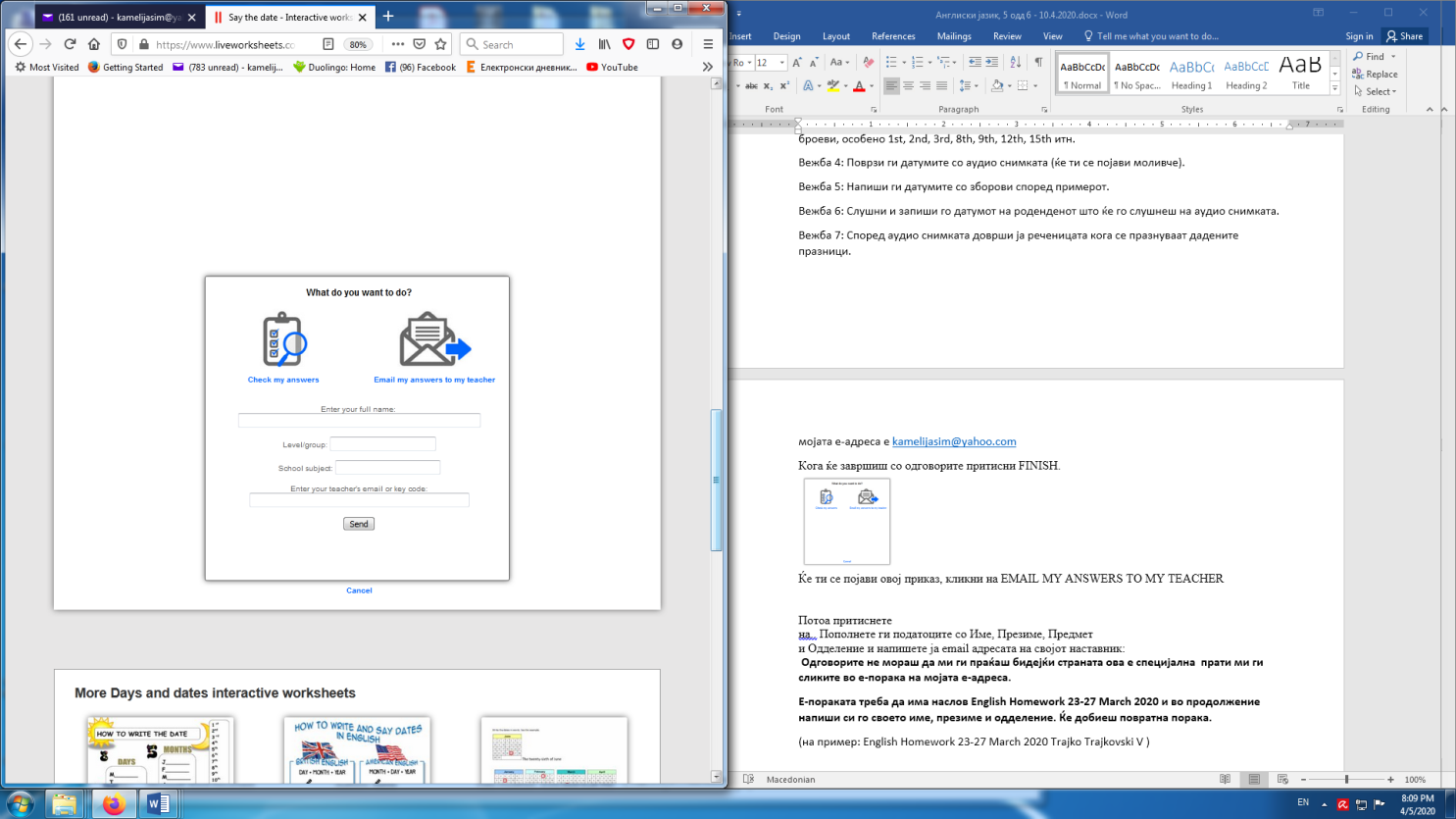 Потоа ќе треба да си го напишеш името и презимето, одделението (Level/group), English (School subject) и на крајот напиши јае-адресата на твојот наставник: teacherkamelija@gmail.com  или teachergjorgji@gmail.com за да ги добиеме директно од таа страна. Ние ќе го добиеме твојот тест за помалку од една минута. Тоа е се. Нема потреба да ни праќате дополнителен доказ за сработеното. Доколку имаш било какви проблеми, обрати се кај твојот наставник.Good luck!Teacher Kamelija  teacherkamelija@gmail.com Teacher Gjorgji  teachergjorgji@gmail.com   